С Днем России.  Россия, ты у нас одна,  И за тебя мы все в ответе.  На карте мы едины, мы – страна,  В сердцах  и мыслях мы – России дети.              Есть ли такие слова на свете, которые передали бы всю глубину любви к Родине? Россия…Родина…Отечество… Это край мы родились, где мы живем. Это наш дом, это все то, что нас окружает. Россия… Какое красивое слово! И роса, и сила, и синие просторы… Отечеством мы зовем Россию потому, что в ней жили испокон веков отцы и деды наши. Родиной мы зовем её потому, что все в ней для нас родное.     12 июня  в Южном доме культуры прошло мероприятие «Я гражданин России», посвященное Дню России. Ведущие (Э. Саракаева и С. Гамзаева) задавали вопросы :Кто же такой гражданин сегодня в нашей стране? Что такое гражданский долг? Какими, на наш взгляд, личностными качествами должен обладать гражданин России?      И в наше время истинных патриотов России немало. Наш народ всегда умел и умеет постоять за себя. И ребята подошли к решению тех вопросов, которые были поставлены в начале мероприятия. На вопрос: Что значит быть гражданином России? – ответили: - В чувстве любви к тому месту, где ты родился, в честном выполнении своих обязанностей по отношению к родителям, родственникам, к друзьям.     А закончили мероприятие на высокой патриотической ноте - Кирилл Сердюков спел песню «Родина моя», а Полина Дроздова прочитала стихотворение и  исполнила  песню «Россия – Матушка, русская сторонушка…»      Мы – граждане России, от нас зависит, каким будет её настоящее, нам строить её будущее. Пусть же страна всегда живет и процветает!                                                                                                               Л.Н.Фокина, директор Южного СДК.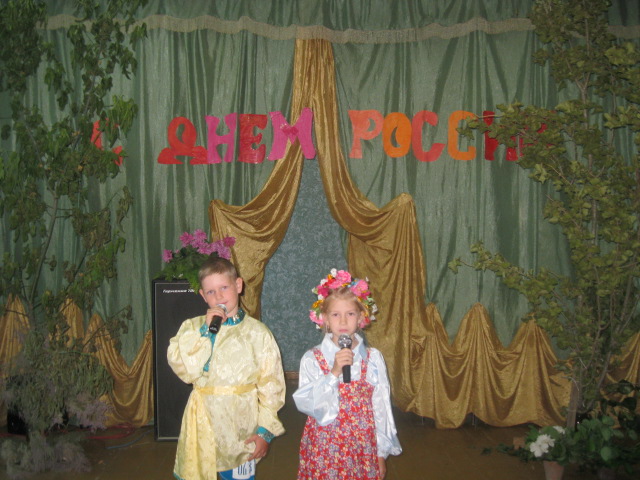 